Муниципальное казенное дошкольное образовательное учреждение города Новосибирска "Детский сад № 421 комбинированного вида имени С. Н. Ровбеля»Организация непрерывной образовательной деятельности по познавательно-коммуникативной деятельности на тему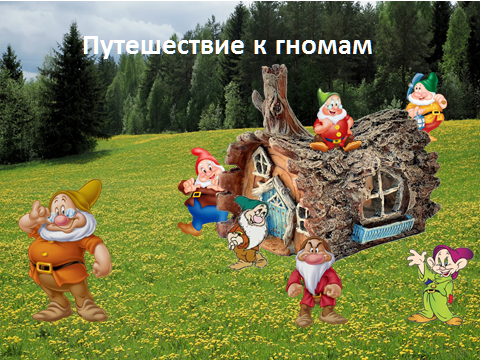 2021год